NAME______________________Lesson 3ASpelling Test – Fill in the missing letters for the correct spelling of each word below._ _i_ __ _i_e_ _i_ __o_i_ _ __ _ i_ __ _i_ _ __i_e_ _i_ __e_i_ _ __ui_ __i_ _ __e_i_e_i_ _e_ __i_ __i_ _ _i_ _i_ _ __i_ __ _i_ _ __e_i_ __ _ _i_Closed Strategy – Consonant EliminationNAME______________________Lesson 3ASpelling Test – Fill in the missing letters for the correct spelling of each word below.sk_llcr_m_gr_ndt_n_ghtbr_ckfl_ghtl_v_ch_lld_l_ghtb_ _ldd_tchd_c_d_w_tn_ssw_ndd_str_ct_nchs_ghfr_ghtr_m_ndspl_tClosed Strategy – Vowel Elimination1.________________________________2.________________________________3.________________________________4.________________________________5.________________________________6.________________________________7.________________________________8.________________________________9.________________________________10._______________________________Open Ended Strategy11.____________________________________12.____________________________________13.____________________________________14.____________________________________15.____________________________________16.____________________________________17.____________________________________18.____________________________________19.____________________________________20.____________________________________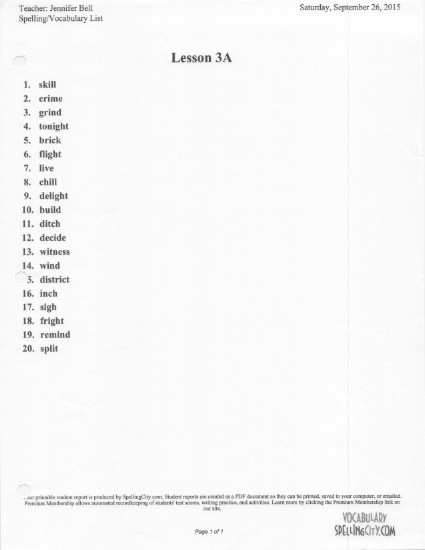 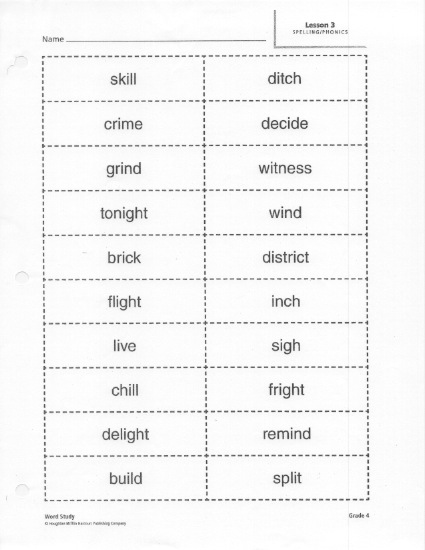 Skill			skellCryme		crimeGind			grindTanite               tonightBrik			brickFlight		fliteLive			lifeChull		chillDelite		delightBuild		builtDich		        ditchDecide		desideWitness	        whitenessWinde		windDistrict		districkInche		inchSighe		sighFright		friteReemind		remindsplite		splitChoice StrategySkill		Yes            NoCryme	Yes		NoGrind	Yes		NoTanite      Yes		NoBrick		Yes		NoFlight	Yes		NoLive		Yes 		NoChull	Yes  		NoDelight	Yes		NoBuild	Yes		No Dich	Yes		No Decide	Yes		NoWitness	Yes		NoWind	Yes		NoDistrict	Yes		NoInche	Yes		NoSighe	Yes		NoFright	Yes		NoReemind	Yes		NoSplit		Yes 		NoYes/No Strategy